Использование свойств монотонности функций при решенииуравнений Фурсова Ольга Ивановна, учитель математики, МАОУ «Лицей №29», г. ТамбовВ задачниках, особенно тех, которые рекомендованы для подготовки к вступительным испытаниям в ВУЗы, можно встретить нестандартные уравнения, решаемые с использованием специальных приёмов. При решении таких уравнений учащимся потребуются более глубокие знания теоретического материала, придётся проявить сообразительность и умение рассуждать. Сложность при решении таких заданий связана ещё и с тем, что во многих школьных учебниках не делается акцент на нестандартные методы решения уравнений и учитель ограничен по времени при его изложении на уроках. Однако владение данными приёмами позволяет наиболее полно оценить уровень знаний учащегося, степень его математической подготовки. При решении уравнений и неравенств можно использовать следующие основные свойства функций: область допустимых значений, ограниченность и монотонность функции, также можно использовать чётность, периодичность функции и производную функции.В рамках статьи мы рассмотрим уравнения и неравенства, при решении которых можно использовать свойства монотонности функций. К теме предлагаются:- теоретическая справка;- примеры решения задач; - задачи для самостоятельного решения (с ответами).Использование свойства монотонностиТеорема 1. Если на промежутке Х одна из функций y=f (x), y=g (x) убывает, а другая возрастает, то на этом промежутке Х уравнение f (x) = g (x) имеет не боле одного корня, то есть либо имеет только один корень (рис. 1), либо вообще не имеет корней (рис. 2)   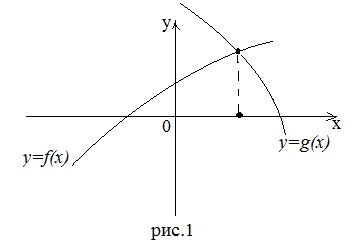 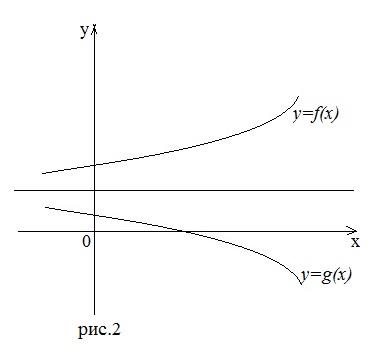 Теорема 2. Если на промежутке Х функция y = f(x) возрастает (убывает), то на этом промежутке Х уравнение f (x) = C, где C = const, имеет не более одного корня, то есть либо имеет только один корень (рис.3), либо вообще не имеет корней (рис.4).   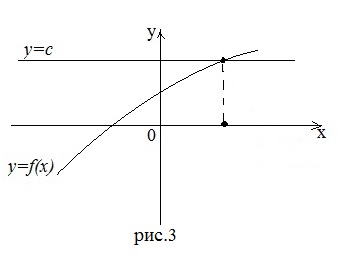 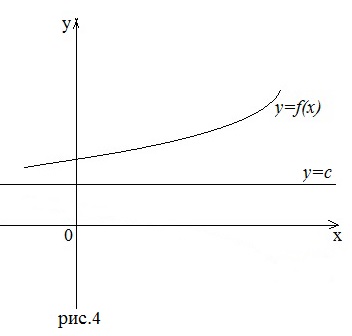 Примеры решения задач.Пример 1.Решите уравнение .Решение:.  ОДЗ: Перепишем данное уравнение в виде  (1).Уравнение (1) является уравнением вида f(x)=c, где  , с=15. Функция  возрастает на D(f) (как сумма возрастающих функций). Следовательно, уравнение (1) имеет не более одного корня. Заметим, что  является корнем уравнения (1). Значит,  является корнем исходного уравнения.Проверка: , 0=0. Ответ: 1Пример 2.Решите уравнение .Решение:. ОДЗ: Перепишем данное уравнение в виде  (2).Уравнение (2) можно решить стандартным способом, почленно возводя (дважды) промежуточные иррациональные уравнения в квадрат, найдя корня квадратного уравнения и произведя после этого отбор корней. Однако, данное уравнение можно решить и другим способом.Уравнение (2) является уравнением вида f(x)=g(x), где ,.  возрастает на D(f),  убывает на D(g). Следовательно, уравнение (2) имеет не более одного корня на . Заметим, что  является корнем уравнения (2). Значит,  является корнем исходного уравнения.Проверка: , 1=1.Ответ: 4Пример 3.Решите уравнение .Решение: (3).ОДЗ: Уравнение (3) является уравнением вида f(x)=g(x), где , . На промежутке  функция  возрастает, а функция  убывает. Следовательно, уравнение (3) на промежутке  имеет не более одного корня. Заметим, что  является корнем уравнения (3) на промежутке . На промежутке  функция  возрастает, а функция  убывает. Следовательно, уравнение (3) на промежутке  имеет не более одного корня. Заметим, что  является корнем уравнения (3) на промежутке .Проверка:Если , то .Если , то .Ответ: Пример 4.Решите уравнение .Решение:ОДЗ:  (4).Уравнение (4) является уравнением вида f(x)=g(x), где ,.  убывает на D(f),  возрастает на D(g). Следовательно, уравнение (4) имеет не более одного корня на. Заметим, что  является корнем уравнения (4). Значит,  является корнем исходного уравнения.Проверка:, 1 + 1=.Ответ: 0Пример 5.Определите число корней уравнения  в зависимости от параметра a.Решение:ОДЗ: Перепишем данное уравнение в виде  (5).Уравнение (5) является уравнением вида f(x)=a, где , .Функция  возрастает на D(f) (как сумма возрастающих функций). Следовательно, уравнение (5) имеет не более одного корня на .  возрастает на  и , то есть , где . Значит множеством значений  является промежуток .Таким образом, при  исходное уравнение имеет единственное решение. При  уравнение не имеет решений.Ответ: при  уравнение имеет один корень, при  уравнение не имеет корнейПример 6.Решите уравнение .  Решение: (6).ОДЗ: Данное уравнение является уравнением вида f(x) = g(x), где, .  Функция f(x) возрастает на D(f), функция g(x) убывает на D (g). Следовательно, уравнение (6) имеет не более одного корня на. Заметим, что  является корнем уравнения (6).Проверка: Ответ: 0,5Пример 7.Решите уравнение Решение: (7).ОДЗ: Уравнение (7) равносильно уравнению (в процессе равносильных преобразований мы воспользовались свойством  справедливым при , , , ).Пусть , тогда . Последнее уравнение принимает вид       . Полученное  уравнение является уравнением вида f(y) =c, где, c=1. Так как f(y) убывает на D(f), то уравнение имеет не более одного корня. Заметим, что у=1 корень этого уравнения. Тогда, , .Проверка: , 9=9.Ответ: 2Пример 8.Решите уравнение .Решение: (8).ОДЗ: Уравнение (8) является уравнением вида f(x)=c, где , .Исследуем функцию f(x) на монотонность.. при .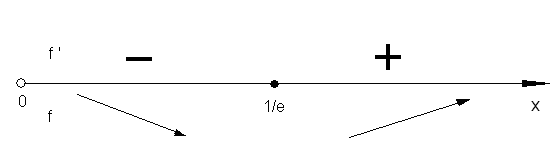 На промежутке  функция  убывает. Следовательно, на  уравнение (8) имеет не более одного корня. Заметим, что   является корнем уравнения (8), так  как .  На промежутке  функция  возрастает. Следовательно, на  уравнение (8) имеет не более одного корня. Заметим, что   является корнем уравнения (8), так как .Ответ: Пример 9.Найдите количество корней уравнения .Решение:Рассмотрим уравнение (*)  .Уравнение (*) является уравнением вида f(x)=g(x), где  возрастает на ,  убывает на . Следовательно, уравнение (*) имеет не более одного корня. Покажем, что уравнение (*) имеет единственный корень, не равный 1.    (**).Рассмотрим функцию , непрерывную на .,.Так как на отрезке  функция непрерывна и на концах отрезка принимает значения разных знаков, то существует такое , что , т.е. является корнем уравнения (*).Ответ: 2 корняПример 10.Решите неравенство .Решение:Рассмотрим функцию . Найдём промежутки возрастания и убывания функции . .Так как дискриминант квадратного трёхчлена является отрицательным числом и коэффициент при  этого квадратного трёхчлена больше нуля, то для каждого действительного х имеем неравенство . Таким образом, функция у = f (x) является непрерывной и возрастающей на всей числовой прямой, поэтому её график может пересекать ось ОХ только в одной точке. Учитывая, что , заключаем, что множеством решений данного неравенства является промежуток .Ответ:.Пример 11.Решите неравенство Решение:. ОДЗ: Если , то выражение  принимает отрицательные значения или равно нулю. Значит, исходное неравенство при  не имеет решений.Рассмотрим функцию , .Найдём нули функции  на ..  (9).Уравнение (9) является уравнением вида p(x)=c, где , с=45. Функция  возрастает на . Следовательно, уравнение (9) имеет не более одного корня. Заметим, что  является корнем уравнения (9) на промежутке . Учитывая, что , заключаем, что множеством решений данного неравенства является промежуток .Ответ: Задачи для самостоятельного решения1. Решите уравнение .2. Решите уравнение .3. Решите уравнение .4. Определите число корней уравнения  в зависимости от параметра a.5. Решите уравнение .6. Решите уравнение .7. Решите уравнение .8. Решите уравнение .9. Решите уравнение .10. Решите неравенство .11. Решите неравенство .12. Решите неравенство .Ответы и указания1. 12. -303. 74. При  уравнение имеет единственное решение. При  уравнение не имеет решений.5. 26. 17. 18. 19. 3;910. 11. 12. 